12 équipes - 4 poules de 3Les 4 premiers des poules A, B, C et D, sont qualifiés pour les quarts de finales.Les finalistes font gagner une place en 1er série à leur comité.Les 2éme et 3éme des poules A,B,C,D se rencontrent en barrage et les vainqueurs se qualifient pour les quarts de finales.Poule APoule BPoule CPoule DPOULE APOULE BPOULE CPOULE DCLASSEMENTSPoule APoule BPoule CPoule DBarrageQuart de finaleDemi finaleFinalewwwwwwwwwwwwwx   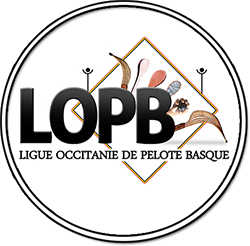 Fédération Française de Pelote BasqueCHAMPIONNAT D’OCCITANIE 2023PALETA GOMME PLACE LIBRE2ème  SERIEPOULES   EQUIPESCALENDRIERSCLASSEMENTSEquipesJoueursCoordonnées AgenAuvergonAuricane06 42 68 23 3306 95 57 59 74Castanet 2GouinFarbos06 21 65 96 4606 48 74 63 82Condom 2DebortoliPecabin06 71 34 13 57Equipes5  Castanet 2Coordonnées Castanet 1BalascEsquerre07 87 77 65 6606 63 58 89 50PamiersPuyoouIriat / Etchebarne07 81 82 43 5406 76 68 01 17Auch 2CayolVivet06 83 88 64 07EquipesJoueursCoordonnées Condom 1MarquesCalves06 32 50 95 76BagnéresArberetLhez06 30 36 30 5906 83 61 17 10PortetCastagnetCastagnet06 10 65 14 77 06 77 21 16 13EquipesJoueursCoordonnées ASPTTNainDuplan06 30 51 96 0706 75 40 46 57MirandePelligrinoConsul06 61 49 83 28Auch 1AderMouchet06 08 58 23 8106 09 07 84 79DatesEquipe 1ScoreEquipe 2LieuHeure 29 avrilCastanet 231 - 35Condom 2Castanet15hexemptAgen6 maiCondom 217 - 35AgenCondom15hexemptCastanet 218 maiAgen35 - 12Castanet 2Agen9h30exemptCondom 2DatesEquipe 1ScoreEquipe 2LieuHeure 29 avrilPamiers35 - 28Auch2Pamiers15hexemptCastanet 16 maiAuch 235 - 25Castanet 1Auch15hexemptPamiers13 maiCastanet 135 - 23PamiersCastanet15hexemptAuch 2DatesEquipe 1ScoreEquipe 2LieuHeure 29 avrilCondom 135 - 20BagnéresCondom15hexemptPortet6 maiPortet23 - 35Condom 1Portet15hexemptBagnéres20 maiBagnéres35 - 23PortetBagnéres15hexemptCondom 1DatesEquipe 1ScoreEquipe 2LieuHeure 29 avrilMirande16 - 35Auch 1Mirande15hexemptASPTT6 maiAuch 135 - 27ASPTTAuch16hexemptMirande18 maiASPTT22 - 35MirandeArgoulets11hexemptAuch 1EquipesJouéesVictoiresDéfaitesPourContreDifférence1Agen2202Condom 22113Castanet 2202EquipesJouéesVictoiresDéfaitesPourContreDifférence1Auch 22116360+32Castanet 12116058+23Pamiers2115863-5EquipesJouéesVictoiresDéfaitesPourContreDifférence1Condom 12202Bagnéres2113Portet202EquipesJouéesVictoiresDéfaitesPourContreDifférence1Auch 12202Mirande2113ASPTT202DatesEquipe 1ScoreEquipe 2Lieu        Heure27 maiR 1          Condom 2R 1          Condom 235 - 29          PamiersArgouletsArgoulets15h27 maiR2           Castanet 1R2           Castanet 135 -33          PortetArgouletsArgoulets16h27 maiR3              BagnéresR3              Bagnéres35 - 34          ASPTTMirandeMirande15h27 maiR4              MirandeR4              Mirande35 - 28          Castanet 2GimontGimont16hDatesEquipe 1      ScoreEquipe 2LieuHeure4 juin     R 5            Agen                         35 - 10              MirandeAgen17h303 juin     R6             Auch 2    19 - 35              BagnéresMasseube15h3 juin     R7             Condom 1    35 - 31              Castanet 1Gimont16h3 juin     R8             Auch 1    35 - 28              Condom 2Gimont15hDatesEquipe 1ScoreEquipe 2      LieuHeureHeure8 juin                    Agen    35 - 31                Condom 1  Condom  Condom18h307 juin                  Bagnéres35 - 28                                                                          Auch 1  Auch          18h30          18h30DatesEquipe 1Score       Equipe 2LieuHeure18 juin                 Bagnéres24 - 35              Agen           Fumel16 h